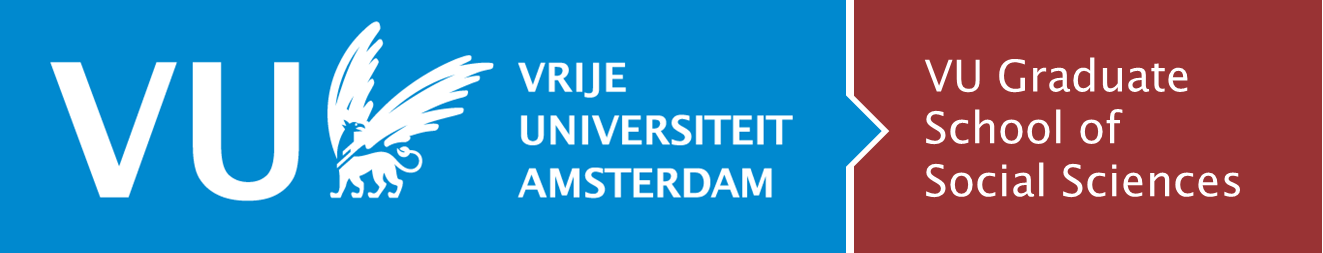 Data on supervisors at the start of a PhD projectThis version is from March 5, 2022If the candidate is not yet known to the Graduate School, please do not wait until all the information about the supervision has been collected, but make the candidate known immediately through an email to the Graduate School. Supervisor 1Supervisor 2If more than two supervisors are proposed, copy the table above to provide data on the third supervisor. In this case, the proposal should be substantiated in the following format:Supervisors declare that they know and follow the policies of the GSSS, in particular:Procedure for PhD candidates and supervisors in case of an issue in a PhD trajectoryThe VU Doctorate RegulationsImplementation Guidelines Faculty of Social Sciences (FSS) - Doctorate RegulationsA portfolio for award of the degree of PhDRules for the PhD ThesisFSS standards of supervising PhD candidates by academic staffThe supervisors further state:They have made mutual agreements on the division of duties and responsibilities (see Agreements between supervisors of PhD candidates at the start of a project)They are familiar with EU and Dutch policy on international sanctions and have judged that these sanctions are not applicable to the PhD projectThey have agreement from their head of departmentThey have tested the quality of the candidateThey agree with the candidate's work schedule, and agree that the dissertation is likely to be completed within the scheduled timeThey agree with the proposed budget of the project and coverage of expensesSubmit this document (with c.c. to the other supervisor and the head of department) to the Graduate School (graduate.school.fsw@vu.nl). When you have any questions, please contact Saskia Jans (s.jans@vu.nl; when not available: Alexandra Filius, a.filius@vu.nl).Date of submission of this dataCandidateParticularitiesNameAffiliation (if not FSS)VUnetID (if available)Email address (if not FSS)Role (1st promotor, 2nd promotor, 1st copromotor)Is a professor or has ius promovendiyes / noNumber of PhD students already being supervised (excluding those in the start-up project) Training in supervision followed yes / noIf yes, give date and training body; if no, state when training will be followedFrequency and duration of supervision contact with the PhD student, individually and as a teamIs there a relationship with the PhD candidate or with another supervisor that is such that your independence or impartiality could be questioned? (VU Doctorate Regulations, article 6)yes / no; if yes, supervision is not allowedIs there any circumstance that impedes the full performance of the supervisor? Consider personal circumstances, the institutional setting, the political sensitivity of the research, and the safety of the supervisor.yes / no; if yes, please elaborate or send a confidential letter to the DeanDetails of the appointment that are important for the supervisionNameAffiliation (if not FSS)VUnetID (if FSS)Email address (if not FSS)Role (1st promotor, 2nd promotor, 1st copromotor)Is a professor or has ius promovendiyes / noNumber of PhD students already being supervised (excluding those in the start-up project) Training in supervision followed yes / noIf yes, give date and training body; if no, state when training will be followedFrequency and duration of supervision contact with the PhD student, individually and as a teamIs there a relationship with the PhD candidate or with another supervisor that is such that your independence or impartiality could be questioned? (VU Doctorate Regulations, article 6)yes / no; if yes, supervision is not allowedIs there any circumstance that impedes the full performance of the supervisor? Consider personal circumstances, the institutional setting, the political sensitivity of the research, and the safety of the supervisor.yes / no; if yes, please elaborate or send a confidential letter to the DeanDetails of the appointment that are important for the supervisionPlease provide justification on the team as a wholeDifferences in the expertise of supervisor 1 and 2Specific expertise in the contribution by supervisor 3, not provided by Supervisor 1 or 2 Other justification for the addition of a supervisorExplain what precautions will be taken to ensure that a larger supervisory team will not be detrimental to the candidateExplain the manner in which the supervisors act together